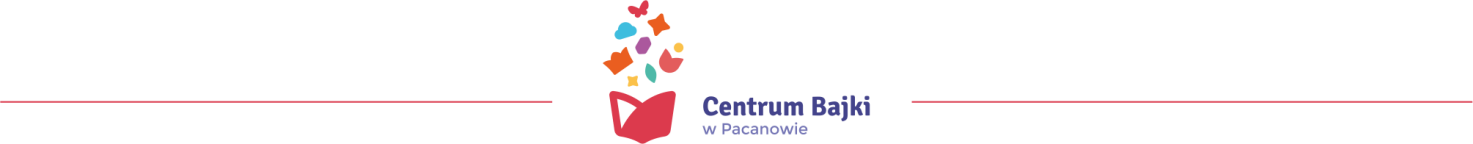 UMOWA (wzór)Nr … /2020zawarta dnia 05 czerwca 2020 r. pomiędzy:Europejskim Centrum Bajki im. Koziołka Matołka w Pacanowie
z siedzibą: ul. Kornela Makuszyńskiego 1, 28-133 Pacanów, wpisana do Rejestru Instytucji Kultury Urzędu Marszałkowskiego Województwa Świętokrzyskiego pod numerem 1/12 w dniu 25.07.2012 r. o nr  NIP 655-17-62-631, REGON 290016810 reprezentowane przez:Panią Aleksandrę Stachniak – Dyrektora zwanym dalej „Zleceniodawcą”a ………………………………………………………..………………………………………………zwanymi dalej „Serwisantem” § 1Serwisant zobowiązuje się do świadczenia usług serwisowych na rzecz Zleceniodawcy w następującym zakresie:Okresowe przeglądy serwisowe i konserwacja urządzeń i instalacji sanitarnych, zamontowanych w obiekcie Zamawiającego – Europejskie Centrum Bajki w Pacanowie przy ul. Kornela Makuszyńskiego 1.Usuwanie awarii i usterek urządzeń i instalacji sanitarnych oraz wymiana części zużywających się w trakcie eksploatacji;2.  W ramach przeglądu serwisowego Serwisant zobowiązuje się do wykonania czynności określonych w załączniku nr 1 do umowy oraz spełnienia wszelkich czynności wymaganych do utrzymania gwarancji producentów urządzeń.3. 	W przypadku naprawy po okresie gwarancji producenta Serwisant udziela gwarancji na wykonane prace na okres 12 miesięcy, a na wymienione podzespoły na okres ustalony przez producenta od daty zakończenia prac, potwierdzonych odpowiednim protokołem.§ 2Przeglądy, o których mowa w §1 wykonywane będą w terminach wskazanych przez Zleceniodawcę:  proponowany harmonogram prac określa załącznik nr 1 do umowy;Zleceniodawca może zlecić dodatkowy przegląd urządzeń, rozliczany dodatkowo według odrębnej kalkulacji. Termin przeglądów i konserwacji będzie każdorazowo uzgadniany z przedstawicielem Zleceniodawcy. W przypadku usterki/awarii urządzenia Serwisant przystąpi do usuwania usterki/awarii nie później niż w ciągu 24 (dwudziestu czterech) godzin od chwili pisemnego potwierdzenia zgłoszenia usterki/awarii przez Zleceniodawcę. Pisemne potwierdzenie zgłoszenia usterki/awarii może nastąpić e-mailem na adres: ………………………………………………… Powyższe nie dotyczy sobót i niedziel oraz świąt ustawowych.Zgłaszanie usterek/awarii będzie następować telefonicznie na numer ……………… i winno być każdorazowo potwierdzone pisemnie.Usunięcie usterki/awarii nastąpi nie później niż:- w ciągu 48 godzin – w przypadku usterki/awarii niewymagającej wymiany części zamiennych,- w ciągu 72 godzin – w przypadku usterki/awarii wymagającej wymiany części zamiennych,- w ciągu 21 dni – w przypadku konieczności importu części zamiennych,od chwili pisemnego potwierdzenia zgłoszenia usterki/awarii przez Zleceniodawcę.Wszelkie ewentualne wady i usterki powstałe lub ujawnione w okresie gwarancyjnym będą usuwane przez Serwisanta nieodpłatnie w terminach podanych w pkt. 6, a w wyjątkowych przypadkach, niezależnych od stron umowy  termin ten może ulec wydłużeniu na mocy porozumienia stron.§ 3Umowę zawiera się na czas określony począwszy od dnia 05 czerwca 2020 roku do dnia 04 maja 2021 roku.Każdej ze stron przysługuje prawo do wypowiedzenia umowy z zachowaniem 3-miesięcznego okresu wypowiedzenia.Zleceniodawcy przysługuje prawo rozwiązania umowy bez zachowania okresu wypowiedzenia, tylko w niżej wymienionych przypadkach:
a) Serwisant nie wywiązuje się z zadań umowy pod względem jakości lub terminowości, a opóźnienie wynosi co najmniej 30 dni;
b) W stosunku do Serwisanta zostało wszczęte postępowanie układowe lub upadłościowe;Wykonawcy przysługuje prawo rozwiązania umowy bez zachowania okresu wypowiedzenia, tylko w niżej wymienionych przypadkach:
a) Zleceniodawca zaprzestał działalności lub w stosunku do Zleceniodawcy zostało wszczęte postępowanie układowe lub upadłościowe;b) Zleceniodawca zalega z płatnością w stosunku do Serwisanta ponad 30 dni od daty wymagalności;c) Zleceniodawca wprowadzi zwłokę w realizacji umowy, która wynosi ponad 6 miesięcy;§ 4Koszt jednostkowy wykonania jednorazowego przeglądu serwisowego określa załącznik nr 1 do umowy, a suma kosztów to ……………………………………………………….Wartość prac dotyczących napraw po okresie gwarancji ustalana będzie na podstawie kosztorysu powykonawczego, uwzględniającego zakres wykonanych prac oraz koszty części zamiennych i materiałów – zaakceptowanego przez Zleceniodawcę.Przy rozliczaniu prac dodatkowych lub nie objętych gwarancją stosowane będą wskaźniki określone w załączniku nr 1.Do wartości usług zostanie każdorazowo doliczona stawka podatku VAT w obowiązującej wysokości.Szczegółowy harmonogram rzeczowo-finansowy przeglądów określa załącznik nr 1 do niniejszej umowy.§ 5Zleceniodawca dokona płatności za przedmiot umowy w ciągu 30 dni licząc od daty otrzymania prawidłowo wystawionej faktury.Płatność następować będzie w formie przelewu na konto Serwisanta wskazane na fakturze.W przypadku zwłoki w terminie płatności Serwisant ma prawo naliczyć Zleceniodawcy odsetki ustawowe.Warunkiem wystawienia faktury jest podpisanie przez Zleceniodawcę protokołu odbioru robót lub potwierdzenia wykonania usługi. Do faktury będzie dołączony wskazany w zdaniu poprzednim protokół.§ 6Przedstawicielem Zleceniodawcy w zakresie realizacji niniejszej umowy będzie …………………………………….. Osoby wyznaczone do kontaktu w sprawach technicznych ze strony Zleceniodawcy: ………………..… Zleceniodawca potwierdza fakt, iż jego przedstawiciel będzie każdorazowo obecny w miejscu wykonywania przedmiotu umowy i jest upoważniony do podpisania protokołu odbioru i faktury VAT.Przedstawicielem Serwisanta w zakresie realizacji niniejszej umowy będzie ………………………………………….O zmianie osoby przedstawiciela strona jest zobowiązana zawiadomić niezwłocznie drugą stronę. Do czasu otrzymania takiej informacji czynności dokonane przez przedstawiciela w ramach posiadanych uprawnień są skuteczne.Serwisant nie może zlecić innemu podmiotowi całość lub część przedmiotu niniejszej umowy. § 7Serwisant oświadcza, że jest płatnikiem podatku VAT czynnym i posiada nr NIP: ………………Zleceniodawca oświadcza, że jest płatnikiem podatku VAT czynnym i posiada nr NIP: 6551762631.
§ 8Serwisant zobowiązuje się do wykonania zleconych prac z materiałów własnych, odpowiadających, co do jakości wymogom wyrobów dopuszczonych do stosowania w budownictwie w rozumieniu przepisów ustawy Prawo budowlane.Serwisant zobowiązuje się do zapewnienia warunków bezpieczeństwa w czasie realizacji zleconych prac.Serwisant zobowiązany jest do informowania na bieżąco Zleceniodawcy o wszelkich okolicznościach, które mogą mieć wpływ na przebieg i terminowość realizacji zleconych prac.W dniu przekazania frontu robót Zleceniodawca wskaże Serwisantowi miejsce poboru wody i energii elektrycznej na czas wykonywania przedmiotu umowy.Po zakończeniu robót Serwisant jest zobowiązany uporządkować teren budowy/obiekt w dniu podpisania protokołu odbioru końcowego. Serwisant ma obowiązek powiadomić pisemnie Zleceniodawcę o prawdopodobieństwie opóźnienia prac lub o ich przerwaniu, z podaniem szczególnych przyczyn powstania ewentualnych opóźnień. § 9Warunkiem odbioru prac jest obustronnie podpisany protokół, będący podstawą do wystawienia faktury VAT.Zleceniodawca może odmówić dokonania odbioru, jeżeli w toku czynności zostanie stwierdzone, że przedmiot zlecenia nie osiągnął gotowości do odbioru z powodu nie zakończenia robót lub nie przygotowania dokumentów do odbioru.Zleceniodawca może odmówić dokonania odbioru, jeżeli zostaną stwierdzone wady nadające się do usunięcia, do czasu usunięcia wad lub odebrać przedmiot umowy z wyznaczeniem terminu usunięcia wad. W przypadku nieuzasadnionej zwłoki w odbiorze spowodowanej przez Zleceniodawcę, dłuższej niż 7 (siedem) dni, Serwisant może dokonać jednostronnego odbioru robót, który będzie stanowił podstawę do wystawienia faktury i zapłaty.§ 10Serwisant zobowiązuje się do wprowadzania na teren obiektów Zleceniodawcy pracowników nie karanych, będących obywatelami polskimi oraz posiadających odpowiednie kwalifikacje.Serwisant zobowiązuje się do zachowania tajemnicy przedsiębiorstwa zgodnie z przepisami ustawy z dnia 16 kwietnia 1993 roku o zwalczaniu nieuczciwej konkurencji (Dz. U. Nr 47 poz. 211 z późniejszymi zmianami).Serwisant odpowiada za wszystkie straty i szkody spowodowane przy wykonywaniu przedmiotu umowy.Serwisant odpowiada za działania podwykonawców w stosunku do Zleceniodawcy jak za działania własne. Serwisant gwarantuje realizację usługi serwisowej zgodnie z zasadami wiedzy technicznej, dokumentacją, instrukcjami producenta oraz obowiązującymi normami.Wszelkie powstałe lub ujawnione w okresie gwarancyjnym wady i usterki będą usuwane przez Serwisanta nieodpłatnie w określonych w umowie terminach. W przypadku ich nie usunięcia Zleceniodawca ma prawo do ich usunięcia na koszt Serwisanta.Przepisy prawa dotyczące rękojmi obowiązują niezależnie od postanowień niniejszego paragrafu.§ 11Wszelkie zmiany i uzupełnienia treści zawartej umowy wymagają zachowania formy pisemnej pod rygorem nieważności.W wypadku, jeżeli jakiekolwiek postanowienia niniejszej umowy okażą się nieważne, nie wpływa to na ważność innych postanowień. Strony będą dążyły do zastąpienia postanowień nieważnych innymi postanowieniami zgodnymi z pierwotną intencją stron.Każda ze stron zobowiązana jest do zachowania w poufności wszelkich informacji uzyskanych w związku z zawarciem niniejszej umowy, w szczególności informacji stanowiących tajemnicę handlową, informacje dotyczące systemów zabezpieczeń lokali. Strona może ujawnić informacje wyłącznie na podstawie pisemnej zgody drugiej strony lub w przypadku, jeżeli obowiązek jej ujawnienia wynika z przepisów prawa.Żadna ze Stron nie może przenieść praw i obowiązków wynikających z niniejszej umowy na osobę trzecią, bez pisemnej zgody drugiej Strony.Ewentualne spory, których nie da się rozstrzygnąć na drodze porozumienia stron, będą rozpatrywane przez Sąd właściwy dla siedziby Zleceniodawcy.W sprawach nie uregulowanych niniejszą umową mają zastosowanie przepisy Kodeksu Cywilnego.§ 121.   Umowę sporządzono w dwóch jednobrzmiących egzemplarzach, po jednym dla każdej ze stron.§ 13Integralną część niniejszej umowy stanowi załącznik nr 1, oferta Serwisanta z dnia  ………………… 2021 roku. 		Zleceniodawca:						Serwisant: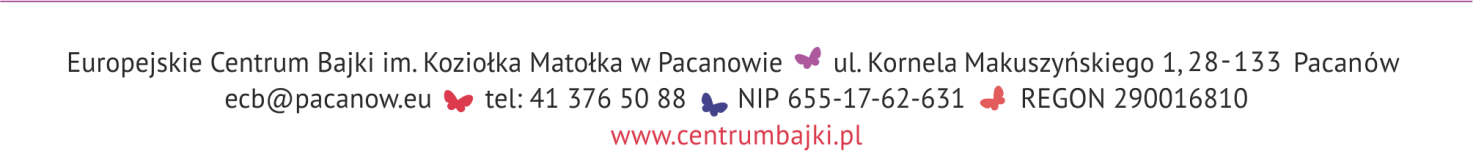 